TERCERA GUÍA DE RELIGIÓN DE 1° BÁSICO PARA DESARROLLAR EN EL HOGARO.A.: Recordar que debemos cuidar el cuerpo, porque es un regalo del Padre Dios.DURANTE EL DÍA REALIZAMOS MUCHAS ACTIVIDADES CON NUESTRO CUERPO POR LO QUE ES NECESARIO ASEARLO.Describe cada escena como cuidan el cuerpo los niños y niñasconvérsalo con tu mamá.Colorea las imágenes.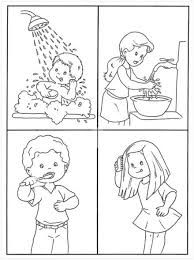 